Sayı   : MSK.00.052/06-03/38							                 08.02.2017Konu : İl ProgramlarıMEMUR-SEN İL TEMSİLCİLİKLERİNE Memur-Sen, Türkiye’nin en büyük Konfederasyonu olmak yanında bağlı sendikalarıyla birlikte “Çağın Erdemliler Hareketi” sıfatıyla yürüttüğü soylu mücadelenin gereği olarak; insanı, insan onurunu, özgürlükleri ve emeği, medeniyetimiz ve medeniyetimizin her bir değerini ilgilendiren, milletimiz ve ülkemizin istikbalini ve istiklaline dair her gündemin doğal ve aksiyoner paydaşı, etkili öznesi ve tarafı olarak kamu görevlilerinin ve milletimizin takdir ve teveccühüne mazhar olmuştur. Memur-Sen’e ve bağlı sendikalarına yönelik bu güven ve takdirin yüklediği sorumluluğun gereklerini yerine getirmek, kamu görevlilerinin talep ve beklentilerini hayata geçirmek,  hizmet kollarındaki kamu görevlisi potansiyelini sendikalarımızın kapasitesine dönüştürmek sendikal mücadelemizin öncelikli hedefleri arasındadır. Bu hedeflere ulaşmada gerekli şartlardan biri hiç kuşkusuz ki;  Konfederasyonumuzun ve Sendikalarımızın yönetiminde, hizmet ve faaliyetlerinde, eylemlilik süreçlerinde, söylemlerin belirlenmesinde ortak aklın hâkim kılınması ve ekip ruhu odaklı dayanışmanın ve birlikte çalışma azminin ve kararlılığının vücut bulmasıdır. Bu azim ve kararlılıkla ülkemizin ve milletimizin yaşamış olduğu her türlü kriz ve olumsuzlukta Memur-Sen ve onbir bağlı sendikamız, her zaman milletten ve ülkeden yana onurlu duruş göstermiş ve bundan da asla taviz vermemiştir. Şartlar ve zorluklar ne olursa olsun hiçbir pragmatik hesap yapmadan bütün gücümüzle, donanımızla ve emeğimizle milletten yana olmak ve millet için kullanmaktan geri adım atmadık.  Ülke olarak yaşamış olduğumuz her türlü sıkıntıların faturası aziz milletimizin her bir ferdine yansımaktadır. Bugüne kadar yüzbinleri buluşturan Ortak Akıl, Filistin, Mısır ve Başörtüsüne Özgürlük mitinglerinin öncülüğünü yapmış Memur-Sen ve Memur Sen’liler olarak ülkemizin tarihi bir dönemeçte olduğu Anayasa değişikliğinin referanduma sunulması sürecinde büyük Memur-Sen camiasının ve teşkilatlarımızın tarihi sorumluluğunu kuşanarak anayasa değişikliğinin insanımıza, üyemize, çalışanlarımıza, milletimize, ülkemize ve tarihimize ne getireceği konusunda yeniden o büyük sorumluluk duygusuyla Memur-Sen genel Merkezimiz ve İl Teşkilatlarımızın koordinesinde 81 ilimizde ve her il teşkilatımızın uygun göreceği ilçelerde en az 250 kişilik katılımlı büyük salon programları yapılması Genel Merkez Yönetim Kurulumuzca kararlaştırılmıştır. Bu çerçevede, Program yapılacak il ve ilçe programlarının listesini 10 Şubat 2017 tarihine kadar Konfederasyon Genel Başkan Yardımcımız Günay Kaya’ya bildirilmesi programların planlanması açısından önem arz etmektedir. Yapılacak Programların ise;Programların başlangıç tarihi 18 Şubat 2017 dir. Programın adı, sloganlar, Memur-Sen genel merkezimizce tarafınıza bildirilecektir.İl teşkilatlarımız hangi ilçelerde program yapacağını kendileri belirleyecektir. (250 Katılımcının altında olmamak kaydıyla)Programların salon görseli, flama, bayrak arka fon gibi salon görseli memur sen genel merkezimizce tarafınıza gönderilecektir.İl ve ilçe programlarının tarihleri genel merkezle istişare ederek il teşkilatlarımızca belirlenecektir.İl ve ilçe programlarımızın katılımcı ve idari ve siyasi protokol daveti il teşkilatlarımızın koordinasyonunda olacaktır.İl ve ilçe programlarımız taslak olarak Genel merkezimizce hazırlanacak 5-10 dakika aralığında sinevizyon gösterimiİl temsilcimizin açılış konuşması İl temsilciliğimizin uygun bulacağı siyasi ve idari protokol konuşmalarıGenel merkezimizin temsilen gelecek genel başkan yardımcısı ve sendika genel başkanı konuşması KapanışŞeklinde gerçekleştirilmesi tasarlanmaktadır.Bu itibarla, yazımızda içeriğini belirtmiş olduğumuz İl ve İlçe programlarının ve programlara yönelik içeriklerin ve listelerin hazırlanarak en geç 10 Şubat 2017 Cuma günü mesai saati bitimine kadar Konfederasyonumuz Genel Merkezine yazılı olarak bildirilmesini rica eder çalışmalarınızda başarılar dileriz.  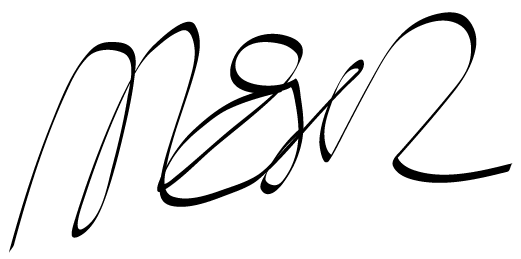 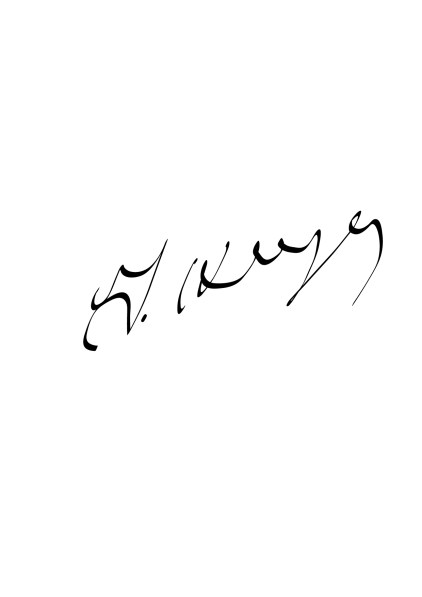          M. Emin ESEN							 Günay KAYA 	Genel Başkan Yardımcısı 				                    Genel Başkan Yardımcısı  